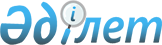 Об утверждении Положения о государственном учреждении "Аппарат Костанайского районного маслихата"Решение маслихата Костанайского района Костанайской области от 6 января 2023 года № 268
      В соответствии с Законом Республики Казахстан "О местном государственном управлении и самоуправлении в Республики Казахстан" и постановлением Правительства Республики Казахстан "О некоторых вопросах организации деятельности государственных органов и их структурных подразделений" от 1 сентября 2021 года № 590, Костанайский районный маслихат РЕШИЛ:
      1. Утвердить прилагаемое Положение о государственном учреждении "Аппарат Костанайского районного маслихата".
      2. Государственному учреждению "Аппарат Костанайского районного маслихата" в установленном законодательством Республики Казахстан порядке обеспечить:
      1) государственную регистрацию Положения в органах юстиции в установленном законодательством порядке;
      2) в течение двадцати календарных дней со дня подписания настоящего решения направление его копии в электронном виде на казахском и русском языках в филиал Республиканского государственного предприятия на праве хозяйственного ведения "Институт законодательства и правовой информации Республики Казахстан" Министерства юстиции Республики Казахстан по Костанайской области для официального опубликования и включения в Эталонный контрольный банк нормативных правовых актов Республики Казахстан;
      3) размещение настоящего решения на интернет-ресурсе Костанайского районного маслихата после его официального опубликования.
      3. Контроль за исполнением настоящего решения возложить на руководителя государственного учреждения "Аппарат Костанайского районного маслихата".
      4. Отменить некоторые решения маслихата согласно приложению к настоящему решению.
      5. Настоящее решение вводится в действие по истечении десяти календарных дней после дня его первого официального опубликования. Положение о государственном учреждении "Аппарат Костанайского районного маслихата" 1. Общие положения
      1. Государственное учреждение "Аппарат Костанайского районного маслихата" является государственным органом Республики Казахстан, осуществляющим организационное, правовое, материально-техническое и иное обеспечение Костанайского районного маслихата, оказывающим помощь депутатам в осуществлении их полномочий.
      2. Государственное учреждение "Аппарат Костанайского районного маслихата" не имеет ведомств.
      3. Государственное учреждение "Аппарат Костанайского районного маслихата" осуществляет свою деятельность в соответствии с Конституцией и законами Республики Казахстан, актами Президента и Правительства Республики Казахстан, иными нормативными правовыми актами, а также настоящим Положением.
      4. Государственное учреждение "Аппарат Костанайского районного маслихата" является юридическим лицом в организационно-правовой форме государственного учреждения, имеет печать с изображением Государственного Герба Республики Казахстан и штампы со своим наименованием на казахском языке, бланки установленного образца, счета в органах казначейства в соответствии с законодательством Республики Казахстан.
      5. Государственное учреждение "Аппарат Костанайского районного маслихата" вступает в гражданско-правовые отношения от собственного имени.
      6. Государственное учреждение "Аппарат Костанайского районного маслихата" имеет право выступать стороной гражданско-правовых отношений от имени государства, если оно уполномочено на это в соответствии с законодательством Республики Казахстан.
      7. Государственное учреждение "Аппарат Костанайского районного маслихата" по вопросам своей компетенции в установленном законодательством порядке принимает решения, оформляемые распоряжениями председателя районного маслихата и другими актами, предусмотренными законодательством Республики Казахстан.
      8. Структура и лимит штатной численности государственного учреждения "Аппарат Костанайского районного маслихата" утверждаются в соответствии с законодательством Республики Казахстан.
      9. Местонахождение юридического лица: индекс 111100, Республика Казахстан, Костанайская область, Костанайский район, город Тобыл, улица Тәуелсіздік, 65.
      Режим работы государственного учреждения:
      Понедельник - пятница с 09.00 до 18.30 часов, обеденный перерыв с 13.00 до 14.30 часов, выходные дни: суббота - воскресенье.
      Полное наименование государственного органа - государственное учреждение "Аппарат Костанайского районного маслихата".
      10. Настоящее Положение является учредительным документом государственного учреждения "Аппарат Костанайского районного маслихата".
      11. Финансирование деятельности государственного учреждения "Аппарат Костанайского районного маслихата" осуществляется из местного бюджета в соответствии с законодательством Республики Казахстан.
      12. Государственному учреждению "Аппарат Костанайского районного маслихата" запрещается вступать в договорные отношения с субъектами предпринимательства на предмет выполнения обязанностей, являющихся полномочиями государственного учреждения "Аппарат Костанайского районного маслихата".
      Если государственному учреждению "Аппарат Костанайского районного маслихата" законодательными актами предоставлено право осуществлять приносящую доходы деятельность, то полученные доходы направляются в государственный бюджет, если иное не установлено законодательством Республики Казахстан. 2. Задачи и полномочия государственного органа
      13. Задачи:
      государственное учреждение "Аппарат Костанайского районного маслихата" обеспечивает деятельность районного маслихата, его органов и депутатов.
      14. Полномочия:
      Права:
      1) в пределах своей компетенции запрашивать и получать необходимую информацию, документы и материалы от государственных органов, должностных лиц и других организаций по вопросам компетенции маслихата;
      2) вести служебную переписку по вопросам, отнесенным к ведению аппарата маслихата;
      3) осуществлять иные обязанности, предусмотренные законодательством Республики Казахстан.
      Обязанности:
      государственное учреждение "Аппарат Костанайского районного маслихата" осуществляет организационное, правовое и материально-техническое обеспечение маслихата и его органов, оказывает помощь депутатам маслихата в осуществлении их полномочий;
      15. Функции:
      1) осуществление организационного, правового, материально-техническое и иное обеспечение маслихата и его органов, оказание помощи депутатам в осуществлении их полномочий;
      2) обеспечение деятельности Костанайского районного маслихата, его органов и депутатов;
      3) осуществление функций в соответствии с законодательством Республики Казахстан. 3. Статус, полномочия первого руководителя государственного органа
      16. Руководство государственным учреждением "Аппарат Костанайского районного маслихата" осуществляется первым руководителем - председателем районного маслихата, который несет персональную ответственность за выполнение возложенных на государственное учреждение "Аппарат Костанайского районного маслихата" задач и осуществление им своих функций.
      17. Председатель районного маслихата является должностным лицом, работающим на постоянной основе. Он избирается из числа депутатов открытым или тайным голосованием большинством голосов от общего числа депутатов и освобождается от должности маслихатом на сессии. Председатель маслихата избирается на срок полномочий маслихата.
      18. Председатель районного маслихата не имеет заместителей.
      19. Полномочия председателя районного маслихата:
      1) организует подготовку сессии маслихата и вопросов, вносимых на ее рассмотрение, формирует повестку дня сессии, обеспечивает составление протокола, подписывает решения, иные документы, принятые или утвержденные на сессии маслихата;
      2) принимает решение о созыве сессии маслихата;
      3) ведет заседания сессии маслихата, обеспечивает соблюдение регламента маслихата;
      4) содействует депутатам маслихата в осуществлении ими своих полномочий, обеспечивает их необходимой информацией, рассматривает вопросы, связанные с освобождением депутатов от выполнения служебных обязанностей для участия в сессиях маслихата, в работе его постоянных комиссий и иных органов, и в избирательных округах;
      5) контролирует рассмотрение запросов депутатов и депутатских обращений;
      6) руководит деятельностью аппарата маслихата, назначает на должность и освобождает от должности его служащих;
      7) регулярно представляет в маслихат информацию об обращениях избирателей и о принятых по ним мерах;
      8) организует взаимодействие маслихата с иными органами местного самоуправления;
      9) организует проверку подлинности собранных подписей депутатов маслихата, инициирующих вопрос о выражении недоверия акиму в соответствии с действующим законодательством Республики Казахстан;
      10) по вопросам своей компетенции издает распоряжения;
      11) координирует деятельность постоянных комиссий и иных органов маслихата, и депутатских групп;
      12) представляет маслихат в отношениях с государственными органами, организациями, органами местного самоуправления и общественными объединениями;
      13) обеспечивает опубликование решений маслихата, определяет меры по контролю за их исполнением;
      14) выполняет иные полномочия, предусмотренные настоящим Законом, законодательством Республики Казахстан, регламентом и решением маслихата.
      Исполнение полномочий председателя районного маслихата в период его отсутствия временно осуществляются председателем одной из постоянных комиссий маслихата или депутатом маслихата.
      20. Аппарат государственного учреждения "Аппарат Костанайского районного маслихата" возглавляется руководителем аппарата районного маслихата, назначаемым на должность и освобождаемым от должности в соответствии с действующим законодательством Республики Казахстан. 4. Имущество государственного органа
      21. Государственное учреждение "Аппарат Костанайского районного маслихата" имеет обособленное имущество на праве оперативного управления.
      Имущество государственного учреждения "Аппарат Костанайского районного маслихата" формируется за счет имущества, переданного ему собственником, а также имущества (включая денежные доходы), приобретенного в результате собственной деятельности и иных источников, не запрещенных законодательством Республики Казахстан.
      22. Имущество, закрепленное за государственным учреждением "Аппарат Костанайского районного маслихата", относится к коммунальной собственности.
      23. Государственное учреждение "Аппарат Костанайского районного маслихата" не вправе самостоятельно отчуждать или иным способом распоряжаться закрепленным за ним имуществом и имуществом, приобретенным за счет средств, выданных ему по плану финансирования, если иное не установлено законодательством. 5. Реорганизация и упразднение государственного органа
      24. Реорганизация и упразднение государственного учреждения "Аппарат Костанайского районного маслихата" осуществляются в соответствии с законодательством Республики Казахстан. Перечень решений маслихата, подлежащих отмене
      1. Решение маслихата от 14 апреля 2017 года № 129 "Об утверждении Положения о государственном учреждении "Аппарат Костанайского районного маслихата".
      2. Решение маслихата от 26 июля 2019 года № 414 "О внесении изменения в решение маслихата от 14 апреля 2017 года № 129 "Об утверждении Положения о государственном учреждении "Аппарат Костанайского районного маслихата"
      3. Решение маслихата от 13 января 2020 года № 467 "О внесении изменения в решение маслихата от 14 апреля 2017 года № 129 "Об утверждении Положения о государственном учреждении "Аппарат Костанайского районного маслихата".
					© 2012. РГП на ПХВ «Институт законодательства и правовой информации Республики Казахстан» Министерства юстиции Республики Казахстан
				
      Председатель Костанайского районного маслихата 

М. Сартов
Утвержденорешением маслихатаот 6 января 2023 года № 268Приложениек решению маслихата от 6 января 2023 года № 268